 zondag 3 oktober 202
 3e zondag van de herfst
Israëlzondag
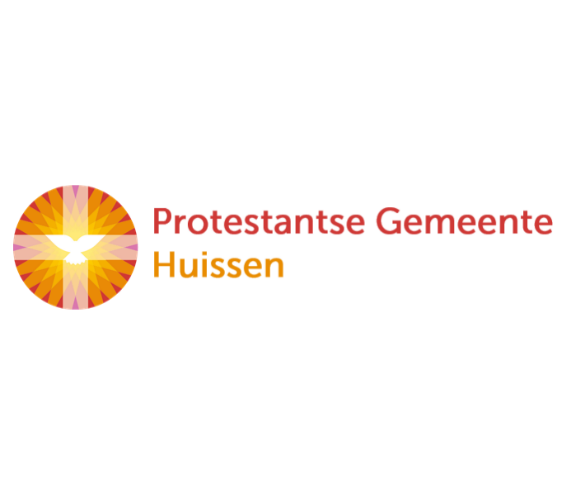 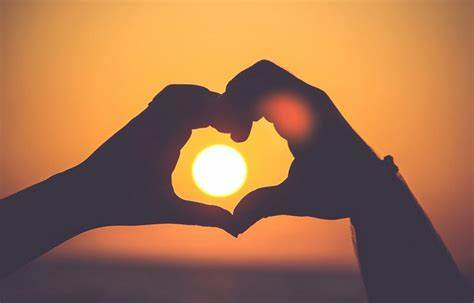    Voorganger:   Margreet de Bree
 Pianist:          Juliette Renaud
Lector            Hieke de Boer
 	   ****************DE  V O O R B E R E I D I N GDe klok luidt – het wordt stilWelkom en begroeting     Zullen we samen bidden: God,
we zijn bij elkaar
op zoek naar stilte
naar leven en liefde
naar onszelf
naar UGOD 
LAAT UW LICHT OVER ONS OPGAAN
WEES VOOR ONS LIEFDE DIE BLIJFTDrempellied: lied 216: 1, 2 en 3 “Dit is een morgen als ooit de eerste”1 Dit is een morgen als ooit de eerste,zingende vogels geven hem door.Dank voor het zingen, dank voor de morgen,beide ontspringen nieuw aan het woord.2 Dauw op de aarde, zonlicht van boven,vochtige gaarde, geurig als toen.Dank voor gewassen, grassen en bomen,al wie hier wandelt, ziet: het is goed.3 Dag van mijn leven, licht voor mijn ogen,licht dat ooit speelde waar Eden lag.Dank elke morgen Gods nieuwe schepping,dank opgetogen Gods nieuwe dag.Bemoediging en groet          v:   		Onze hulp is in de Naam van de Heer          a: 		SCHEPPER EN BEHOEDER VAN ALLE LEVEN
v:		De Eeuwige die naar ons omziet
a: 		IN ZIJN LIEFDE MOGEN WIJ LEVEN
v: 		Wij groeten elkaar 
a: 		IN DE NAAM VAN DE VADER, DE ZOON			EN DE HEILIGE GEEST. AMEN.Zingen: Lied 121: 1 en 2 “Ik sla mijn ogen op en zie”1 Ik sla mijn ogen op en ziede hoge bergen aan,waar komt mijn hulp vandaan?Mijn hulp is van mijn Here, diedit alles heeft geschapen.Mijn herder zal niet slapen.2 Uw wankele voeten zet Hij vast,als gij geen uitkomst ziet:uw wachter sluimert niet!Zijn oog wordt door geen slaap verrast,Hij wil, als steeds voor dezen,Israëls wachter wezen.KyriegebedGlorialied: lied 1005: 1 en 2 “Zoekend naar licht”1 Zoekend naar licht hier in het duister,  zoeken wij U, waarheid en kracht.Maak ons uw volk, heilig, vol luister,schijn in de donkere nacht.Christus, ons licht,schijn door ons heen, schijn door het duister.Christus, ons licht,schijn ook vandaag, hier in uw huis.2 Zoekend naar rust zijn wij vol zorgenzoekend naar hoop, troost in uw woord.Spreek door ons heen tot de verdrukten,zo wordt uw stem gehoord.Christus, ons licht,schijn door ons heen, schijn door het duister.Christus, ons licht,schijn ook vandaag, hier in uw huis.DE SCHRIFTENGebedLezing: Psalm 103: 1 – 12 “Prijs de Heer, mijn ziel”Zingen: lied 103e: “Bless the Lord my soul”  Zingen in de Nederlandse vertaling:Prijs de Heer, mijn ziel, en prijs zijn heil’ge naam,Prijs de Heer, mijn ziel, die mij het leven geeft.
Lezing: Lucas 7: 11 – 17 “Opwekking in de stad Naïn”Zingen: Lied 607: 1 en 3 “Gij zijt voorbijgegaan” (op de melodie van lied 686: “De Geest des Heren heeft”)1 Gij zijt voorbijgegaaan,een steekvlam in de nacht.De vonken van uw naamzijn ogen in ons hart.In flarden hangt uw woordom onze wereld heen,wij leven in U voort,wij zijn met U bekleed.3 Gij zijt voorbijgegaan,een vreemd bekend gezicht,een stuk van ons bestaan,een vriend, een spoor van licht.Uw licht is in mijn bloed,mijn lichaam is uw dag,ik hoop u tegemoetzolang ik leven mag.Overweging 
Meditatieve muziekCollecte: Rudolph stichting en Pastoraat en EredienstGebedenTAFELVIERINGV: “Als teken van zijn liefde voor allen die Hem zoeken, nodigt de Heer ons aan zijn maaltijd. Want Hij heeft gezegd: Zalig die hongeren en dorsten naar de gerechtig-heid, want zij zullen verzadigd worden. Komt dan en deelt zijn gaven, want zo wil de Heer met ons zijn.”Zingen: Lied: 568a “Ubi caritas”, 2x in het Nederlands“Daar waar liefde is en vriendschap,  Daar waar liefde is, daar is God onder ons.”Woord en wederwoordV: Wij danken U, God, voor hem die onder heeft geleefd, Jezus Messias, Broeder die met ons leeft, die net als ons gezocht heeft om handen en voeten te geven aan zijn geloof in uw Liefde.  Die de discipelen is voorgegaan, hen onderwees om het leven te leren leven G: niet vanuit een vaste blik, geharde ogen. Maar zoals wij allen zijn, met een hart dat liefde zoekt, met een ziel die verlangt,met handen die een ander op weg kunnen helpen. V: Wij danken U, dat juist daarin, wij hem hebben leren kennen als uw Zoon, onze broe-der. Hij wist U zo nabij, dat hij U Vader noemen kon. G: Wij danken U, dat ook wij zo mogen levenDat U ons nabij gekomen bent, begrijpelijk bent geworden door de woorden die hij sprak,  de daden die hij deed maar bovenal door wie hij was: mens onder ons mensen, kind van U.  V: Want hij heeft ons duidelijk willen maken dat de uittocht van het volk Israël, zijn volk, niet verleden tijd is maar bedoeld is om ook door ons te vieren: Wij zijn het die met hem uittrekken uit het land van alles wat ons bindt, onvrij maakt  en onwaardig is. Om mens te zijn van U. V: In de nacht van de overlevering toen hij wist dat zijn uur gekomen was heeft hij met zijn discipelen de maaltijd gedeeld.  Daarom God, nu wij deelgenoot zijn van hem die ons is voorgegaan, vragen wij U:G: Doe ons ook vertrouwen op U.  Geef ons zicht, geef ons moed.  Doe ons leven uit uw licht. In het spoor van Jezus willen wij op weg gaan.V: In verbondenheid met Jezus, onze broeder, willen we het gebed bidden dat hij ons heeft gegeven:Onze Vader die in de hemel zijt,Uw naam worde geheiligd.Uw koninkrijk kome,Uw wil geschiede, op aarde zoals in de hemel.Geef ons heden ons dagelijks brood.En vergeef ons onze schuldenzoals ook wij onze schuldenaars vergeven.En leid ons niet in verzoeking,maar verlos ons van de boze.Want van U is het koninkrijken de kracht
en de heerlijkheid
in eeuwigheid, Amen 	Vredegroet
Delen van brood en wijnDankzegging: lied 791: 1 en 2 “Liefde, eenmaal uitgesproken”1 Liefde, eenmaal uitgesprokenals uw woord van het begin,liefde, wil ons overkomenals geheim en zegening.2 Liefde, die ons hebt geschapen,vonk waarmee Gij zelf ons raakt,alles overwinnend wapen,laatste woord dat vrede maakt.Slotlied: lied 416: 1 en 4 “Ga met God en Hij zal met je zijn”1 Ga met God en Hij zal met je zijn,jou nabij op al je wegenmet zijn raad en troost en zegen.Ga met God en Hij zal met je zijn.4 Ga met God en Hij zal met je zijntot wij weer elkaar ontmoeten,in zijn naam elkaar begroeten.Ga met God en Hij zal met je zijn.Zegen                         *****************